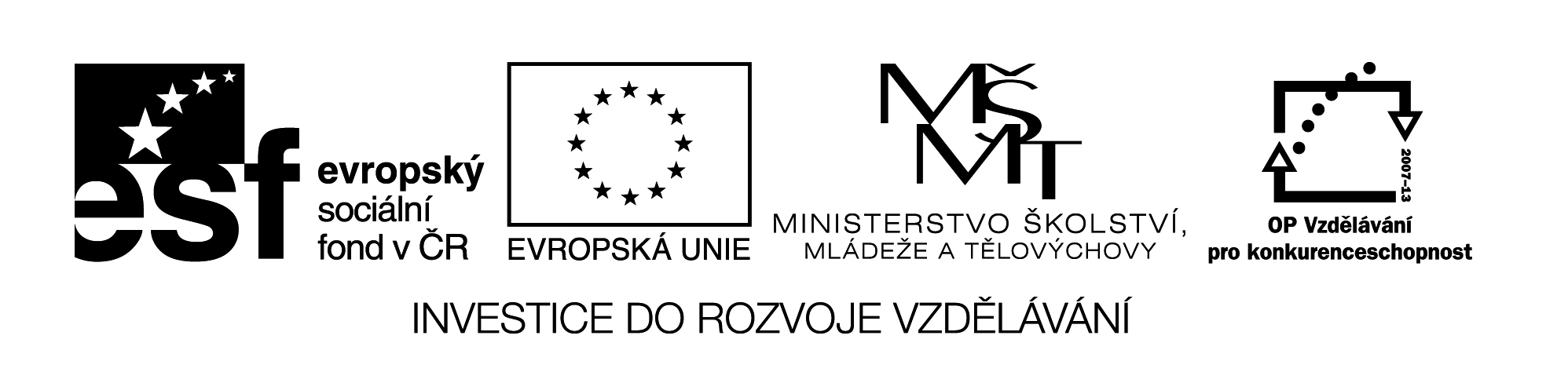 Registrační čísloCZ.1.07/1.4.00/21.1257Popis činnosti:Samostatná práce v PL – oprav chyby. Společná kontrola a odůvodňování pravopisu.Samostatná práce v PL – oprav chyby a cvičení napiš správně.Pracovní list:Do cvičení se vloudily chyby, dokážeš je najít? Podtrhni je barevně.RodynaJakub a Tereza jsou sourozency. Terezčyn a Jakubův tatínek se jmenuje Jan Skalka. Věra Skalková je jméno jejych mamynki. Rodyna Skalková má čtyři členi. Dědeček a babyčka Skalkovi se jmenují Marie a Jyndřych. Bydlí v nedaleké vsi a děty je často navštěvujý. Rodyče maminki se jmenujý Jana a Frantyšek Horáčkovi. Bidlí jen několik bloků dál než Jakub a Terezka. Děti je navštěvují skoro každí den.Oprav chyby a cvičení napiš správně.Obivatel, nábitek, dobitek, obyčejně, Bistrouška, bilynkový, kobilka, zbytečný, Zbyněk, Bystrozraký-------------------------------------------------------------------------------------------------------------------------------------------------------------------------------------------------------------------------------------------------------------------------------------------------------------------------------------------------------------------------------------------------------------------------------------------------------------------------------------------------------------------------------------------------------------------------------------S podtrženými slovy utvoř věty a napiš.-----------------------------------------------------------------------------------------------------------------------------------------------------------------------------------------------------------------------------------------------------------------------------------------------------------------------------------------------------------------------------------------------------------------------------------------------------------------------------------------------------------------------------------------------------------------------------------------------------------------------------------------------------------------------------------------------------------------------------------------------------------------------------------------------------------------------III/2 Inovace a zkvalitnění výuky         prostřednictvím ICTVY_32_INOVACE_05Název vzdělávacího materiáluJazyk a jazyková komunikaceÚprava písemného projevu – i, yJméno autoraMgr. Gabriela BurešováAnotacePracovní list určený pro žáky 5. ročníku vzdělávající se podle ŠVP ZV pro žáky s LMP, k procvičování pravopisu po tvrdých, měkkých a obojetných souhláskáchOčekávaný výstup vzhledem k RVPRozlišovat tvrdé, měkké a obojetné souhlásky a ovládat pravopis měkkých a tvrdých slabik.Rozvíjené klíčové kompetenceKompetence k učení, kompetence komunikativní.Průřezové témaČasový harmonogram20 minut  ve vyučovací hodiněPoužitá literatura a zdrojePomůcky a prostředkyPracovní list, Český jazyk 2, nakladatelství Prodos, 2001, ISBN 80-85806-73-8, Český jazyk 5, nakladatelství Septima, 2008, ISBN 978-80-7216-264-2.DatumLeden 2012